Краткая информация о проектеИРН и наименование проекта:ИРН AP15473220 «Совершенствование алгоритмов работы солнечно-ветровой электростанции»Сроки реализации:11.11.2022-31.12.2024Актуальность:В наши дни всё большую популярность приобретают возобновляемые источники энергии. Самыми распространенными видами «зеленой» энергетики являются фотоэлектрические преобразования солнечной энергии и использование энергии ветра. Комплексное использование систем солнечной и ветровой генерации способно значительно улучшить энергетические характеристики и увеличить выработку электрической энергии. В мире в благоприятных с точки зрения обилия «зелёной энергии» местах успешно функционируют целые плантации солнечных и ветровых электростанций. В то же время, как показывает опыт длительной эксплуатации нескольких солнечно-ветровых электростанций (СВЭС) расположенных в городах, автоматика, управляющая их работой, не обеспечивает их долговременной стабильной работы в автоматическом режиме, что приводит к выходу из строя дорогостоящего оборудования. Поэтому проблема совершенствования алгоритмов, заложенных в контроллеры управления СВЭС, работающих совместно с источниками централизованного электроснабжения, до сих пор является актуальной.Цель:Целью работы является повышение эффективности работы и предотвращения выхода из строя солнечно ветровых электростанции (СВЭС) за счёт более полного использования энергии природных возобновляемых источников.Ожидаемые и достигнутые результаты:Достигнуты следующие результаты:- Проведено изучение принципа работы алгоритмов солнечно-ветровой электростанции. - Произведен аналитический обзор литературы по исследуемой теме.- Определены ключевые параметры, подлежащие мониторингу в течение 4-х времен года.- Осуществлен мониторинг работы солнечно-ветровой электростанции- Фиксированы основные и погодные параметры.  - Опубликованы 3 статьи в ведущих рецензируемых научных изданиях (журналах), рекомендованных КОКСНВО МНВО РК:1)	Мануковский А. В., Сагындык А. Б. Выбор датчиков тока для мониторинга работы солнечно-ветровых электростанций. Вестник Торайгыров университета, №4, 2022. С. 212-225.2) А.Б. Сагындык, А.В. Мануковский, Т.Г. Сериков, Н.К. Алмуратова. Исследование сигнально-помеховой обстановки в аппаратной «зеленой энергетики» торайгыров университета. Вестник Алматинского университета энергетики и связи № 3 (62) 2023. С. 5-14.3) А. В. Мануковский, А. Б. Сагындык, О. М. Талипов. Разработка помехоустойчивого радиоканала для организации мониторинга работы электростанции «зеленой энергетики». Вестник Торайгыров университета, №3, 2023. С. 184-196- Принято участие в международных конференциях Казахстана. Опубликованы 3 статьи, в материалах международных научно-технических конференциях:1) Сагындык А. Б., Мануковский А. В. Обзор эффективных алгоритмов работы солнечно-ветровой электростанции // «XIV Торайғыров оқулары» : Халықаралық ғылыми-тәжірибелік конференциясының материалдары. – Павлодар : Торайғыров университеті, 2022. – Т. 3 «Жас ғалымдар». – 2022. – 564-569 б.2) Сагындык А. Б., Мануковский А. В., Турлыбеков А. Б. Калькулятор расчета времени работы и необходимой емкости аккумуляторов. «ХХIII Сәтбаев оқулары» атты Халықаралық ғылыми конференциясының материалдары. – Павлодар : Торайғыров университеті, 2023.С. 101-108.3) Сагындык А. Б., Мануковский А. В., Азаматов М. Т. Организация установки метеостанции amtast aw006 и дистанционная фиксация погодных данных. «XV Торайғыров оқулары»: Халықаралық ғылыми-тәжірибелік конференциясының материалдары. – Павлодар: Торайғыров университеті, 2023.Ожидаемые результаты:- Будут обработаны полученные данные на основе которых будут выявлены насколько правильно включается и выключается СВЭС.- Будут совершенствованы алгоритмы управления солнечно-ветровой электростанции. - Будет разработан алгоритм управления оборудованием СВЭС, который позволит реализовать долговременное безаварийное функционирование СВЭС в городских условиях и повысить эффективность использования солнечно-ветровой энергии.  - Будут опубликованы 2 статьи в международных конференциях Казахстана - Будет опубликована 1 статья в отечественном издании, рекомендованном КОКСНВО МНВО РК;- Будут опубликованы 2 статьи в журнале из первых трех квартилей по импакт-фактору в базе данных Web of Science или имеющих процентиль по Cite Score в базе данных Scopus не менее 50.Результаты за 1-ый год исследованийСтатьи в ведущих рецензируемых научных изданиях (журналах), рекомендованных КОКСНВО МНВО РК:1)	Мануковский А. В., Сагындык А. Б. Выбор датчиков тока для мониторинга работы солнечно-ветровых электростанций. Вестник Торайгыров университета, №4, 2022. С. 212-225.Статьи, в материалах международных научно-технических конференциях:1) Сагындык А. Б., Мануковский А. В. Обзор эффективных алгоритмов работы солнечно-ветровой электростанции // «XIV Торайғыров оқулары» : Халықаралық ғылыми-тәжірибелік конференциясының материалдары. – Павлодар : Торайғыров университеті, 2022. – Т. 3 «Жас ғалымдар». – 2022. – 564-569 б.Результаты за 2-ой год исследованийСтатьи в ведущих рецензируемых научных изданиях (журналах), рекомендованных КОКСНВО МНВО РК:1) А.Б. Сагындык, А.В. Мануковский, Т.Г. Сериков, Н.К. Алмуратова. Исследование сигнально-помеховой обстановки в аппаратной «зеленой энергетики» торайгыров университета. Вестник Алматинского университета энергетики и связи № 3 (62) 2023. С. 5-14.2) А. В. Мануковский, А. Б. Сагындык, О. М. Талипов. Разработка помехоустойчивого радиоканала для организации мониторинга работы электростанции «зеленой энергетики». Вестник Торайгыров университета, №3, 2023. С. 184-196Статьи, в материалах международных научно-технических конференциях:Сагындык А. Б., Мануковский А. В., Турлыбеков А. Б. Калькулятор расчета времени работы и необходимой емкости аккумуляторов. «ХХIII Сәтбаев оқулары» атты Халықаралық ғылыми конференциясының материалдары. – Павлодар : Торайғыров университеті, 2023.С. 101-108.Сагындык А. Б., Мануковский А. В., Азаматов М. Т. Организация установки метеостанции amtast aw006 и дистанционная фиксация погодных данных. «XV Торайғыров оқулары»: Халықаралық ғылыми-тәжірибелік конференциясының материалдары. – Павлодар: Торайғыров университеті, 2023.Состав научно-исследовательской группыСостав научно-исследовательской группы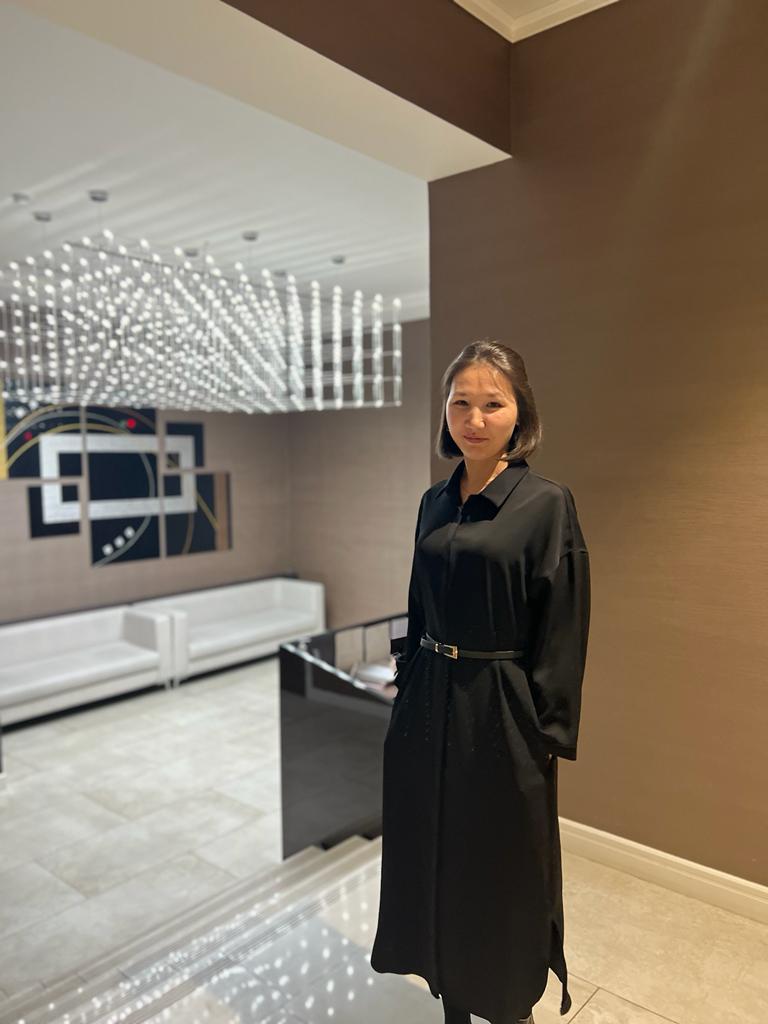 Сағындық Әйгерім БекенқызыНаучный руководитель проектаДата рождения: 15.12.1990 г.Ученая степень/академическая степень: PhD доктор, ассоциированный профессорОсновное место работы:  НАО «Торайгыров университет»Область научных интересов: микропроцессорные системы управления, системы телеуправления и телеметрии, устройства релейной защиты, автоматики и диагностики электрооборудования.Researcher ID *Scopus Author ID*56786296200https://www.scopus.com/authid/detail.uri?authorId=56786296200ORCID* https://orcid.org/0000-0003-0376-2150Список публикаций:1. Б. Е. Хамзина1, с. А. Мендыбаев2, к. К. Наурзбаев3, Ә. Б. Сағындық. Моделирование беспроводной сети в cup carbon. Вестник ПГУ, Энергетическая серия. № 2, 2020. С.468-476.2. А.Д. Тастенов, Ә. Б. Сағындық. Энергоэффективность электроснабженияСистемы электролизеров. Вестник ПГУ, Энергетическая серия. № 1. 2020. С.431-438.3. Сагындык А. Б., Нежимединов А.К. Оценка совместимости между геостационарными системами спутниковой связи. «Жас ғалымдар, магистранттар, студенттер мен мектеп оқушыларының «ХХ Сәтбаев оқулары» : Халықаралық ғылыми конференциясының материалдары. – Павлодар : С. Торайғыров атындағы ПМУ, 2020.  С. 112-116.4. Тастенов А.Д., Сагындык А. Б., Нежимединов А.К. Промышленные сети связи – как важный вектор направления подготовки специалистов в области телекоммуникации. «ХХI Сәтбаев оқулары» жас ғалымдар, магистранттар, студенттер мен мектеп оқушыларының: халықар. ғыл. конф. мат-дары. – Павлодар : Toraighyrov University, 2021. С. 199-205.5. Amangeldy D. Tastenov, Marina A. Chuprina, Asemgul A. Bektassova, A. Sagyndyk. Efficiency of electrical equipment of metallurgical production. Thermophysical Basis of Energy Technologies (TBET 2020) AIP Conference Proceedings 2337, – 2021, – P. 020024- 020024-46. А.К. Кинжибекова, О.А. Степанова, Н.А.Уахит, А. Б. Сагындык. Определение характеристик комбинированных топливных брикетов из промышленных и сельскохозяйственных отходов. "Вестник Торайгыров университета". Серия энергетическая. № 2. 2022. С. 223-2317. Сагындык А. Б., Мануковский А. В. Обзор эффективных алгоритмов работы солнечно-ветровой электростанции // «XIV Торайғыров оқулары»: Халықаралық ғылыми-тәжірибелік конференциясының материалдары. – Павлодар : Торайғыров университеті, 2022. – Т. 3 «Жас ғалымдар». – 2022. – 564-569 б.8. Мануковский А. В., Сагындык А. Б. Выбор датчиков тока для мониторинга работы солнечно-ветровых электростанций. Вестник Торайгыров университета, №4, 2022. С. 212-225.9. А.Б. Сагындык, А.В. Мануковский, Т.Г. Сериков, Н.К. Алмуратова. Исследование сигнально-помеховой обстановки в аппаратной «зеленой энергетики» торайгыров университета. Вестник Алматинского университета энергетики и связи № 3 (62) 2023. С. 5-14.10. А. В. Мануковский, А. Б. Сагындык, О. М. Талипов. Разработка помехоустойчивого радиоканала для организации мониторинга работы электростанции «зеленой энергетики». Вестник Торайгыров университета, №3, 2023. С. 184-19611. Сагындык А. Б., Мануковский А. В., Турлыбеков А. Б. Калькулятор расчета времени работы и необходимой емкости аккумуляторов. «ХХIII Сәтбаев оқулары» атты Халықаралық ғылыми конференциясының материалдары. – Павлодар : Торайғыров университеті, 2023.С. 101-108.12. Сагындык А. Б., Мануковский А. В., Азаматов М. Т. Организация установки метеостанции amtast aw006 и дистанционная фиксация погодных данных. «XV Торайғыров оқулары»: Халықаралық ғылыми-тәжірибелік конференциясының материалдары. – Павлодар: Торайғыров университеті, 2023.Список публикаций:1. Б. Е. Хамзина1, с. А. Мендыбаев2, к. К. Наурзбаев3, Ә. Б. Сағындық. Моделирование беспроводной сети в cup carbon. Вестник ПГУ, Энергетическая серия. № 2, 2020. С.468-476.2. А.Д. Тастенов, Ә. Б. Сағындық. Энергоэффективность электроснабженияСистемы электролизеров. Вестник ПГУ, Энергетическая серия. № 1. 2020. С.431-438.3. Сагындык А. Б., Нежимединов А.К. Оценка совместимости между геостационарными системами спутниковой связи. «Жас ғалымдар, магистранттар, студенттер мен мектеп оқушыларының «ХХ Сәтбаев оқулары» : Халықаралық ғылыми конференциясының материалдары. – Павлодар : С. Торайғыров атындағы ПМУ, 2020.  С. 112-116.4. Тастенов А.Д., Сагындык А. Б., Нежимединов А.К. Промышленные сети связи – как важный вектор направления подготовки специалистов в области телекоммуникации. «ХХI Сәтбаев оқулары» жас ғалымдар, магистранттар, студенттер мен мектеп оқушыларының: халықар. ғыл. конф. мат-дары. – Павлодар : Toraighyrov University, 2021. С. 199-205.5. Amangeldy D. Tastenov, Marina A. Chuprina, Asemgul A. Bektassova, A. Sagyndyk. Efficiency of electrical equipment of metallurgical production. Thermophysical Basis of Energy Technologies (TBET 2020) AIP Conference Proceedings 2337, – 2021, – P. 020024- 020024-46. А.К. Кинжибекова, О.А. Степанова, Н.А.Уахит, А. Б. Сагындык. Определение характеристик комбинированных топливных брикетов из промышленных и сельскохозяйственных отходов. "Вестник Торайгыров университета". Серия энергетическая. № 2. 2022. С. 223-2317. Сагындык А. Б., Мануковский А. В. Обзор эффективных алгоритмов работы солнечно-ветровой электростанции // «XIV Торайғыров оқулары»: Халықаралық ғылыми-тәжірибелік конференциясының материалдары. – Павлодар : Торайғыров университеті, 2022. – Т. 3 «Жас ғалымдар». – 2022. – 564-569 б.8. Мануковский А. В., Сагындык А. Б. Выбор датчиков тока для мониторинга работы солнечно-ветровых электростанций. Вестник Торайгыров университета, №4, 2022. С. 212-225.9. А.Б. Сагындык, А.В. Мануковский, Т.Г. Сериков, Н.К. Алмуратова. Исследование сигнально-помеховой обстановки в аппаратной «зеленой энергетики» торайгыров университета. Вестник Алматинского университета энергетики и связи № 3 (62) 2023. С. 5-14.10. А. В. Мануковский, А. Б. Сагындык, О. М. Талипов. Разработка помехоустойчивого радиоканала для организации мониторинга работы электростанции «зеленой энергетики». Вестник Торайгыров университета, №3, 2023. С. 184-19611. Сагындык А. Б., Мануковский А. В., Турлыбеков А. Б. Калькулятор расчета времени работы и необходимой емкости аккумуляторов. «ХХIII Сәтбаев оқулары» атты Халықаралық ғылыми конференциясының материалдары. – Павлодар : Торайғыров университеті, 2023.С. 101-108.12. Сагындык А. Б., Мануковский А. В., Азаматов М. Т. Организация установки метеостанции amtast aw006 и дистанционная фиксация погодных данных. «XV Торайғыров оқулары»: Халықаралық ғылыми-тәжірибелік конференциясының материалдары. – Павлодар: Торайғыров университеті, 2023.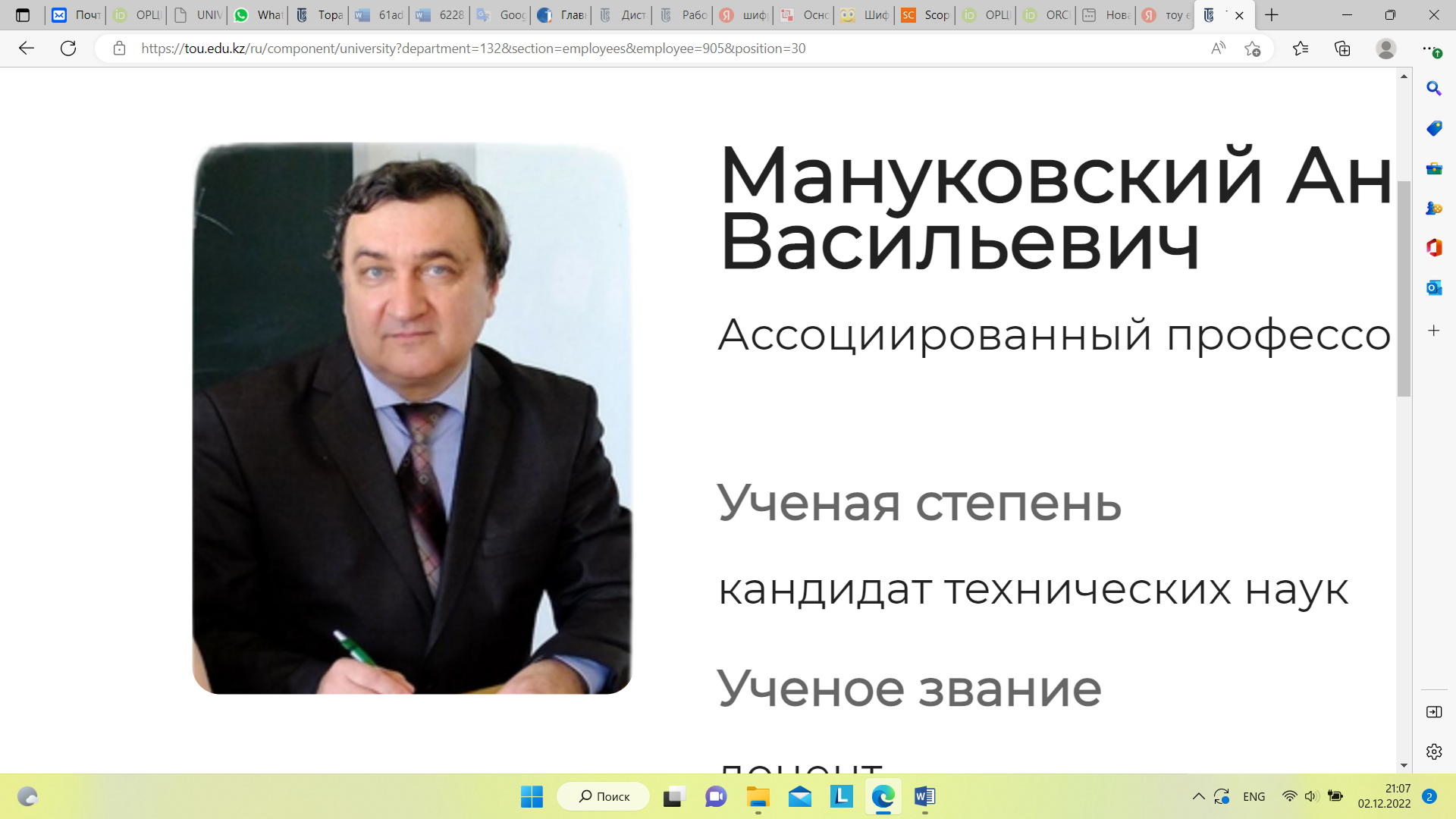 Мануковский Анатолий ВасильевичНаучный консультантДата рождения: 01.04.1955 г.Ученая степень/академическая степень: к.т.н., ассоциированный профессорОсновное место работы: НАО «Торайгыров университет»Область научных интересов: микропроцессорные системы управления, системы телеуправления и телеметрии, устройства релейной защиты, автоматики и диагностики электрооборудования.Researcher ID *Scopus Author ID* 57201997874https://www.scopus.com/authid/detail.uri?authorId= 57201997874ORCID*Список публикаций:1.	Мануковский А.В., Жакупов Н.Р., Беганцова М., Жумабай Н. Повышение эффективности использования мини-электростанций возобновляемой энергетики // Молодой ученый – 2018 – №33. — С.19-22, Казань. Журнал включен в международный каталог периодических изданий «Ulrich's Periodicals Directory». Статьи, поступающие в редакцию, рецензируются.2.	A. Novozhilov, A.Yussupova, G. Assainov, T.Novozhilov, A.Manukovsky. Sources of independent power supply for protection relay. Przheglad elektrotechniczny 5’2018. PL ISSN 0033–2097.   C.23-26.  Польский журнал с импакт-фактором = 6.614.3.	Т.А.Новожилов, А.Н.Новожилов, А.В.Мануковский, А.О. Юсупова.  «Совершенствование элементов системы диагностики эксцентриситета ротора электрических машин на емкостных измерительных преобразователях».  Журнал «Промышленная энергетика», №12, 2019, с.36-42, Москва.4. А.В. Мануковский,  А.Ж. Саринова. Микропроцессорные средства и системы управления. Учебное пособие. Павлодар, Toraighyrov University, 2019. – 271 с.  ISBN 978-601-238-977-7.  5. Патент РК на полезную модель №4429 «Датчик положения Солнца». Дата регистрации 05.11.2019.6. Патент РК на полезную модель №4418 «Реле управления нагрузками». Дата регистрации 05.11.2019.7. А.В. Мануковский,  А.Б. Кайдар. Автомат управления освещением. //“Вестник ПГУ” №4, декабрь–2017.8. В.И. Фандюшин, А.В. Мануковский, С.И. Игонин, А.Ж. Саринова. Система управления уличным освещением. //“Вестник ПГУ” №3 сентябрь–2019.9. В. И. Фандюшин, А. В. Мануковский, С. И. Игонин, А. Ж. Саринова. Микропроцессорная система коррекции несимметричных режимов дуговой сталеплавильной печи. //“Вестник ПГУ” №3 сентябрь–2019.10. А.Ж. Саринова,  А.В.  Мануковский. Микропроцессорлық құралдар және басқару жүйелері, С.Сейфуллин атындағы Қазақ агротехникалық университетінің баспасы, 2022. – 232 б.11. Сагындык А.Б., Мануковский А.В. Обзор эффективных алгоритмов работы солнечно-ветровой электростанции // «XIV Торайғыров оқулары» : Халықаралық ғылыми-тәжірибелік конференциясының материалдары. – Павлодар : Торайғыров университеті, 2022. – Т. 3 «Жас ғалымдар». – 2022. – 564-569 б.12. Мануковский А. В., Сагындык А. Б. Выбор датчиков тока для мониторинга работы солнечно-ветровых электростанций. Вестник Торайгыров университета, №4, 2022. С. 212-225.13. А.Б. Сагындык, А.В. Мануковский, Т.Г. Сериков, Н.К. Алмуратова. Исследование сигнально-помеховой обстановки в аппаратной «зеленой энергетики» торайгыров университета. Вестник Алматинского университета энергетики и связи № 3 (62) 2023. С. 5-14.14. А. В. Мануковский, А. Б. Сагындык, О. М. Талипов. Разработка помехоустойчивого радиоканала для организации мониторинга работы электростанции «зеленой энергетики». Вестник Торайгыров университета, №3, 2023. С. 184-19615. Сагындык А. Б., Мануковский А. В., Турлыбеков А. Б. Калькулятор расчета времени работы и необходимой емкости аккумуляторов. «ХХIII Сәтбаев оқулары» атты Халықаралық ғылыми конференциясының материалдары. – Павлодар : Торайғыров университеті, 2023.С. 101-108.16. Сагындык А. Б., Мануковский А. В., Азаматов М. Т. Организация установки метеостанции amtast aw006 и дистанционная фиксация погодных данных. «XV Торайғыров оқулары»: Халықаралық ғылыми-тәжірибелік конференциясының материалдары. – Павлодар: Торайғыров университеті, 2023.Список публикаций:1.	Мануковский А.В., Жакупов Н.Р., Беганцова М., Жумабай Н. Повышение эффективности использования мини-электростанций возобновляемой энергетики // Молодой ученый – 2018 – №33. — С.19-22, Казань. Журнал включен в международный каталог периодических изданий «Ulrich's Periodicals Directory». Статьи, поступающие в редакцию, рецензируются.2.	A. Novozhilov, A.Yussupova, G. Assainov, T.Novozhilov, A.Manukovsky. Sources of independent power supply for protection relay. Przheglad elektrotechniczny 5’2018. PL ISSN 0033–2097.   C.23-26.  Польский журнал с импакт-фактором = 6.614.3.	Т.А.Новожилов, А.Н.Новожилов, А.В.Мануковский, А.О. Юсупова.  «Совершенствование элементов системы диагностики эксцентриситета ротора электрических машин на емкостных измерительных преобразователях».  Журнал «Промышленная энергетика», №12, 2019, с.36-42, Москва.4. А.В. Мануковский,  А.Ж. Саринова. Микропроцессорные средства и системы управления. Учебное пособие. Павлодар, Toraighyrov University, 2019. – 271 с.  ISBN 978-601-238-977-7.  5. Патент РК на полезную модель №4429 «Датчик положения Солнца». Дата регистрации 05.11.2019.6. Патент РК на полезную модель №4418 «Реле управления нагрузками». Дата регистрации 05.11.2019.7. А.В. Мануковский,  А.Б. Кайдар. Автомат управления освещением. //“Вестник ПГУ” №4, декабрь–2017.8. В.И. Фандюшин, А.В. Мануковский, С.И. Игонин, А.Ж. Саринова. Система управления уличным освещением. //“Вестник ПГУ” №3 сентябрь–2019.9. В. И. Фандюшин, А. В. Мануковский, С. И. Игонин, А. Ж. Саринова. Микропроцессорная система коррекции несимметричных режимов дуговой сталеплавильной печи. //“Вестник ПГУ” №3 сентябрь–2019.10. А.Ж. Саринова,  А.В.  Мануковский. Микропроцессорлық құралдар және басқару жүйелері, С.Сейфуллин атындағы Қазақ агротехникалық университетінің баспасы, 2022. – 232 б.11. Сагындык А.Б., Мануковский А.В. Обзор эффективных алгоритмов работы солнечно-ветровой электростанции // «XIV Торайғыров оқулары» : Халықаралық ғылыми-тәжірибелік конференциясының материалдары. – Павлодар : Торайғыров университеті, 2022. – Т. 3 «Жас ғалымдар». – 2022. – 564-569 б.12. Мануковский А. В., Сагындык А. Б. Выбор датчиков тока для мониторинга работы солнечно-ветровых электростанций. Вестник Торайгыров университета, №4, 2022. С. 212-225.13. А.Б. Сагындык, А.В. Мануковский, Т.Г. Сериков, Н.К. Алмуратова. Исследование сигнально-помеховой обстановки в аппаратной «зеленой энергетики» торайгыров университета. Вестник Алматинского университета энергетики и связи № 3 (62) 2023. С. 5-14.14. А. В. Мануковский, А. Б. Сагындык, О. М. Талипов. Разработка помехоустойчивого радиоканала для организации мониторинга работы электростанции «зеленой энергетики». Вестник Торайгыров университета, №3, 2023. С. 184-19615. Сагындык А. Б., Мануковский А. В., Турлыбеков А. Б. Калькулятор расчета времени работы и необходимой емкости аккумуляторов. «ХХIII Сәтбаев оқулары» атты Халықаралық ғылыми конференциясының материалдары. – Павлодар : Торайғыров университеті, 2023.С. 101-108.16. Сагындык А. Б., Мануковский А. В., Азаматов М. Т. Организация установки метеостанции amtast aw006 и дистанционная фиксация погодных данных. «XV Торайғыров оқулары»: Халықаралық ғылыми-тәжірибелік конференциясының материалдары. – Павлодар: Торайғыров университеті, 2023.